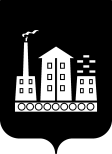 АДМИНИСТРАЦИЯГОРОДСКОГО ОКРУГА СПАССК-ДАЛЬНИЙ ПОСТАНОВЛЕНИЕ16 декабря  2020 г.     	г. Спасск-Дальний, Приморского края                       № 609-паО внесении изменений в постановление Администрации городского округа Спасск-Дальний от 15 июля  2015 года № 440-па  «Об утверждении муниципальной  программы «Обустройство пешеходных переходов в городском округе Спасск-Дальний на 2015-2022 годы» 	  В соответствии  с Федеральным законом от 06 октября  2003 года № 131-ФЗ «Об общих принципах организации местного самоуправления в Российской Федерации», Федеральным законом от 10 декабря 1995 года № 196-ФЗ «О безопасности  дорожного движения»,  Уставом городского округа Спасск-Дальний,постановлением Администрации городского округа Спасск-Дальний от 15 апреля 2014 года № 291-па  «Об утверждении Порядка принятия решений о разработке, формировании, реализации и проведении оценки эффективности муниципальных программ  городского округа Спасск-Дальний», Администрация городского округа Спасск-ДальнийПОСТАНОВЛЯЕТ: Внести в постановление Администрации городского округа Спасск-Дальний от 15 июля  2015 года № 440-па «Об утверждении муниципальной программы  «Обустройство пешеходных переходов  в городском округе Спасск-Дальний на 2015-2022 годы» (в редакции постановлений Администрации городского округа Спасск-Дальний от 10 января  2017 года № 2-па, от 26 сентября 2017 года № 451-па, от 21 декабря 2017 года № 590-па, от 06 августа 2018 года, от 04 декабря 2018 № 427-па,  от 05 марта 2019 года № 84-па, от 23 декабря 2019 года № 593-па), следующие  изменения:в  заголовке и пункте 1 постановления, названии и далее по тексту программы слова «2015 -2022 годы»  заменить словами  «2015-2023 годы» в соответствующих падежах;Паспорт Программы изложить в следующей редакции: 1.3   раздел 3 «Перечень программных мероприятий»  изложить в следующей редакции: «3. Перечень программных мероприятий 1.4. таблицу раздела  4 «Обоснование ресурсного обеспечения Программы»    изложить в следующей редакции: 	2. Административному управлению Администрации городского округа Спасск-Дальний (Моняк) опубликовать настоящее постановление в печатных средствах массовой информации  и разместить на официальном сайте правовой информации городского округа Спасск-Дальний.  	   3. Контроль за исполнением настоящего постановления возложить на заместителя главы Администрации городского округа Спасск-Дальний    Патрушева К.О.                Глава городского округа Спасск-Дальний 			 		 А.К.Бессонов Наименование ПрограммыОбустройство пешеходных переходов в городском округе Спасск-Дальний на 2015-2023 годы» Основание для разработки Программы - Федеральный закон от 06.10.2003 № 131-ФЗ «Об общих принципах организации местного самоуправления в Российской Федерации»;- Устав городского округа Спасск-Дальний;- постановление Администрации городского округа Спасск-Дальний от 15.04.2014 № 291-па                                 «Об утверждении  Порядка принятия решений о разработке, формировании, реализации и проведении оценки эффективности муниципальных программ  городского округа Спасск-Дальний»;- Перечень поручений Президента Российской Федерации по вопросам обеспечения безопасности движения от 20.02.2015г. № Пр-287 «О принятии мер, направленных на реализацию новых национальных стандартов по обустройству пешеходных переходов, предусмотрев в первоочередном порядке их оснащение вблизи школ и других учебных заведений»Разработчик ПрограммыУправление жилищно-коммунального хозяйства Администрации городского округа Спасск-ДальнийЦели  Программы:обеспечение охраны жизни и здоровья граждан и их законных прав на безопасные условия движения на дорогах, предупреждение опасного поведения на дорогах, улучшения качества организации движения пешеходов.Задачи Программы:- реализация новых национальных стандартов обустройства пешеходных переходов (в соответствии с требованиями ГОСТ Р 52766-2007 «Дороги автомобильные общего пользования. Элементы обустройства. Общие требования» с изм. №1, ГОСТ Р 52289-2004 «Технические средства организации дорожного движения. Правила применения дорожных знаков, разметки, светофоров, дорожных ограждений и направляющих устройств»  с изм. №3, вступившими в силу с 28.02.2014г.) в рамках реализации пункта 2 Перечня поручений Президента Российской Федерации по вопросам обеспечения безопасности движения от 20.02.2015г. № Пр-287 «О принятии мер, направленных на реализацию новых национальных стандартов по обустройству пешеходных переходов, предусмотрев в первоочередном порядке их оснащение вблизи школ и других учебных заведений»;- разработка проектно-сметной документации обустройства пешеходных переходов в городском округе Спасск-Дальний; - создание безопасного движения пешеходов.Сроки реализации Программы2015-2023 годыОтветственный исполнитель ПрограммыОтдел дорожного хозяйства, транспорта и благоустройства управления жилищно-коммунального хозяйства Администрации городского округа Спасск-ДальнийОбъемы  и источники финансирования Всего предусмотрено средств местного бюджета 5806,09  тыс. руб., в том числе по годам:2015-,0 тыс. руб.2016- 0 тыс.руб.2017-963,280 тыс. руб.2018-0 руб.2019-1000  тыс.руб.2020-842,813  тыс.руб.2021- 1000  тыс.руб.2022-1000 тыс. руб.2023- 1000 тыс.руб.Целевые индикаторы и показатели  Программы- ежегодное увеличение числа освещенных  пешеходных переходов в 2 раза;- ежегодное сокращение аварийных ситуаций в зоне пешеходных переходов на 10%.  Организация   контроля за      исполнением  программыОрганизацию управления реализацией Программы осуществляет Администрация городского округа Спасск-Дальний.  Контроль за ходом реализации программы осуществляет       управление жилищно-коммунального хозяйства Администрации городского округа Спасск-Дальний.№ п/пРасположениеМероприятия Срокулица Советскаяулица Советскаяулица Советскаяулица Советскаядом № 110МБОУ СОШ  № 5Реконструкция линии освещения - 3 шт.Монтаж дорожных знаков - 20 шт.Устройство искусственных дорожных неровностей - 2 шт.Монтаж светофоров - 2 шт.Устройство пешеходного ограждения – 200 п.м.Нанесение дорожной разметки - 1 к-т2017годулица Кустовиновскаяулица Кустовиновскаяулица Кустовиновскаяулица Кустовиновскаядом 3 МБОУ СОШ  № 1Монтаж дорожных знаков - 10 шт.Устройство искусственных дорожных неровностей - 2 шт.Монтаж светофоров - 2 шт.Устройство пешеходного ограждения – 160п.м.Нанесение дорожной разметки – 10,26м²2019годулица Красногвардейская улица Красногвардейская улица Красногвардейская МБОУ СОШ  № 11Монтаж дорожных знаков - 10 шт.Устройство искусственных дорожных неровностей - 2 шт.Монтаж светофоров - 2 шт.Устройство пешеходного ограждения – 160п.м.Нанесение дорожной разметки – 10,26м²2019 год переулок Мухинскийпереулок Мухинскийпереулок Мухинскийпереулок Мухинскийдом № 3МБУ ДО «ДШИ»Ямочный ремонт дорожного покрытия – 10 м.кв.Реконструкция линии освещения- 3 шт.Монтаж дорожных знаков- 20 шт.Устройство искусственных дорожных неровностей- 2 шт.Монтаж светофоров- 2 шт.Устройство пешеходного ограждения – 200 п.м.Нанесение дорожной разметки- 10,26 м22020улица Краснознаменнаяулица Краснознаменнаяулица Краснознаменнаяулица КраснознаменнаяМБОУ СОШ № 12 Ямочный ремонт дорожного покрытия - 10 м.кв.Реконструкция линии освещения- 3 шт.Монтаж дорожных знаков- 20 шт.Устройство искусственных дорожных неровностей- 2 шт.Монтаж светофоров- 2 шт.Устройство пешеходного ограждения – 200п.м.Нанесение дорожной разметки - 1 к-т2021улица Советская улица Советская улица Советская улица Советская МБ ДОУ Д\С №3 ул.Советская ул.Вокзальная Реконструкция линии освещения- 2 шт.Монтаж дорожных знаков- 18 шт.Устройство искусственных дорожных неровностей- 2 шт.Монтаж светофоров- 2 шт.Устройство пешеходного ограждения- 200 п.м.Нанесение дорожнойразметки- 1 к-т2021 улица Советская улица Советская улица Советская улица Советская Поворот ул.Советская ул.Борисова Монтаж светофоров – 4  шт.Монтаж дорожных знаков - 10 шт.Нанесение дорожной разметки – 10,26м²2020 2021            улица Цементная            улица Цементная            улица Цементная дом № 22,29ДВГМИЭКМонтаж дорожных знаков- 18 шт.Устройство искусственных дорожных неровностей- 2 шт.Монтаж светофоров- 2 шт.Устройство пешеходного ограждения-100 п.м.Нанесение дорожнойразметки- 1 к-т2022           улица Цементная           улица Цементная           улица Цементная           улица ЦементнаяМБОУ ЦРР Д/С № 17 Монтаж дорожных знаков- 18 шт.Устройство искусственных дорожных неровностей- 2 шт.Монтаж светофоров- 2 шт.Устройство пешеходного ограждения-100 п.м.Нанесение дорожнойразметки- 1 к-т2022улица Маяковского улица Маяковского улица Маяковского улица Маяковского МБ ДОУ Д/С № 1Реконструкция линии освещения- 2 шт.Монтаж дорожных знаков- 18 шт.Устройство искусственных дорожных неровностей- 2 шт.Монтаж светофоров- 2 шт.Устройство пешеходного ограждения- 200 п.м.Нанесение дорожнойразметки- 1 к-т2023 Улица Герцена  Улица Герцена  Улица Герцена  Улица Герцена МБОУСОШ № 14Реконструкция линии освещения- 2 шт.Монтаж дорожных знаков- 18 шт.Устройство искусственных дорожных неровностей- 2 шт.Монтаж светофоров- 2 шт.Устройство пешеходного ограждения- 200 п.м.Нанесение дорожнойразметки- 1 к-т2023Наименование ресурсовЕдиница измеренияПотребностьПотребностьПотребностьПотребностьПотребностьПотребностьПотребностьПотребностьПотребностьПотребностьНаименование ресурсовЕдиница измерениявсегов том числе по годамв том числе по годамв том числе по годамв том числе по годамв том числе по годамв том числе по годамв том числе по годамв том числе по годамв том числе по годамНаименование ресурсовЕдиница измерениявсего201520162017201820192020202120222023местный бюджет тыс. руб.5806,0900963,28001000,0842,8131000,01000,01000,0В том числе, МБУ «Наш город»1000,00